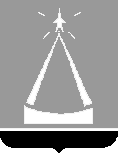 СОВЕТ  ДЕПУТАТОВ  ГОРОДСКОГО ОКРУГА  ЛЫТКАРИНОРЕШЕНИЕ__________№_______ПРОЕКТОб   утверждении  отчёта  об  исполнении  бюджета   городского округа  Лыткарино  за  2022 год                         Рассмотрев представленный Главой городского округа  Лыткарино отчёт                               об исполнении бюджета городского округа Лыткарино за 2022 год, учитывая итоги публичных слушаний по вопросу рассмотрения отчёта об исполнении бюджета городского округа Лыткарино за 2022 год, в соответствии с Бюджетным кодексом Российской Федерации, Уставом городского округа Лыткарино Московской области,  Положением «О бюджете и бюджетном процессе в городском округе Лыткарино Московской области», утвержденным Решением Совета депутатов города Лыткарино от 01.11.2012 № 309/35   СОВЕТ  ДЕПУТАТОВ  ГОРОДСКОГО ОКРУГА  ЛЫТКАРИНО  РЕШИЛ:Утвердить  отчёт  об  исполнении  бюджета  городского округа  Лыткарино за  2022 год (прилагается).Утвердить исполнение основных характеристик бюджета городского округа Лыткарино в 2022 году:1) общий объём доходов, поступивших в бюджет городского округа в сумме                          2 927 192,8 тыс. рублей; 2) общий объём расходов бюджета городского округа в сумме 2 922 913,5 тыс. рублей;3) профицит бюджета городского округа в сумме 4 279,3 тыс.рублей. Опубликовать настоящее Решение в газете «Лыткаринские вести» и разместить в сети Интернет на официальном сайте муниципального образования. Председатель Совета депутатов городского округа  Лыткарино                                     Е.В.Серёгин   